آنکه تو را هشدار داد چون کسی است که تو را مژده داد .                                                                                                                                                امام علی (ع)شیعیان ما کم گوی و گزیده گویند .                                                                                                                                                                                                            امام جعفر صادق(ع)بهترین روش کمک به مسئولان رعایت هنجارها، قوانین و مقررات است که به منظور رفاه حال شما تهیه و تدوین شده است. هنجارشکنی و قانون گریزی ، شما و مسئولان را به مخمصه می اندازد .آیا میدانید باید :بسته های پستی،امانات و اشیارا از افراد متفرقه و ناشناس قبل ازشناسایی قبول نکنید .ازدادن اطلاعات و هر گونه همکاری با افراد ناشناس در خصوص محل تحصیل خود خودداری نمایید.هنگام تماس تلفنی افرادناشناس بدانید با چه کسی و شماره ای کار دارد.هرگز اسم یا شماره یا هرگونه اطلاعات فردی خود یا دوستانتان رابه افراد ناشناس ندهید.درصورت امکان بااخذ شماره تلفن گیرنده قول پاسخ به سوالات رابه زمانی دیگر موکول نموده ومراتب را به مسئولان اعلام نمائید.  تقویت امنیت در داخل دانشگاه :برای اینکه سوءتفاهمی رخ ندهد از اشیاء با ارزش خود حفاظت کنید.از رها نمودن کیف و لوازم شخصی خود در داخل کلاس ها ، کتابخانه ، سایت دانشکده و دانشگاه خودداری نمایید.از آوردن اشیای گرانبها و پول بیش از نیاز به دانشگاه خودداری نمایید.از قرار دادن اشیا و لوزم شخصی خو د در معرض دید عموم خودداری نمایید.هرگز به کسی که نمی شناسید  اعتماد نکنید.در صورت استفاده از کتابخانه مرکزی حتمآ از صندوق امانت جهت قرار دادن لوازم شخصی خود استفاده نمایید.هرگز لوازم و اشیای خود را در داخل کتابخانه یا سایت دانشکده و یا دانشکاه رها نکنید.تردد افراد ناشناس و مشکوک را سریعا  به مسئولان اطلاع دهید.  تقویت امنیت در خارج دانشگاه :استفاده از وسایط نقلیه عمومی جهت تردد اطمینان بخش تر است.درصورت استفاده از خودروهای شخصی پیش از سوار شدن وضعیت داخل آن مانند دستگیره در و...را بررسی نمایید. از سوار شدن به خودروهای شخصی که دارای راننده و سرنشین جوان و مشکوک هستند خودداری نمایید.در صورت ضرورت حتما به همراه چند نفر دیگر و بصورت جمعی از وسائط نقلیه شخصی استفاده نمایید.در صورت مشاهده موارد مشکوک از خودرو پیاده و یا با به خاطر سپردن شماره پلاک،رنگ و مشخصات خودرو و سرنشینان آن نیروی انتظامی و یا حراست را مطلع نمایید.در صورت استفاده از خودروهای شخصی از قبول هر گونه خوردنی ، نوشیدنی و...از راننده و سرنشینان ،خودداری نمایید. در صورت تغییر مسیر بی تفاوت نباشید و به راتتده  تذکر دهید.زیور آلات ،اشیای قیمتی و وجوه نقدی خود را در معرض دید راننده و سرنشین قرار ندهید.یادمان باشد 	همیشه  هوشیار و مراقب باشیم.دانشگاه خانه دوم  است ،باید نمادهای زندگی را در آن  جاری کنیم.در انتخا ب  دوست، دقت  و حساسیت لازم  را داشته باشیم.خانواده دوستان صمیمی شما را بشناسند و در صورت ضرورت با آنها تماس بگیرند .    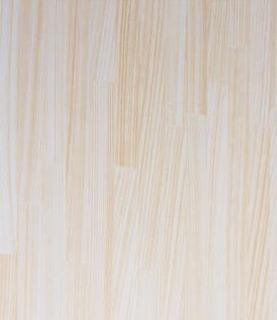 